COLLECTION NOTIFICATION FORMFollowing your instruction to arrange collection of goods for return, please read all the below points:Please ensure goods are sufficiently packaged for return to Daro UK Ltd. Wherever possible the goods should be returned in the original packaging, as claims for damages cannot be made if the level of protection provided, by you, is not considered adequate.Please note that if goods have been used and or are not fit for resale then they will be returned to you and no credit will be given.No goods other than those listed, should be returned, as a credit cannot be provided if the goods are returned without prior notification.Goods that have been held by you for a period in excess of 45 days cannot be returned.Daro to collect 		Customer Sending goods back		Number of cartonsQty To ReturnPart CodeProduct DescriptionInvoice NumberReason for Return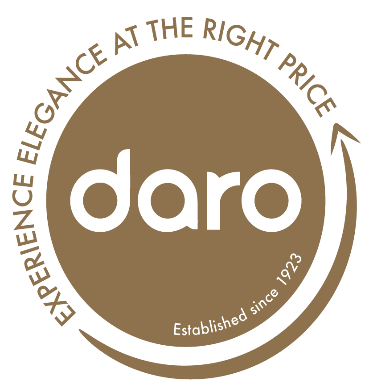 I have read and accepted the terms and conditions. I am aware that a £12.50 ex vat collection fee and a 20% administration fee will be applied where applicable.Account Number…………..……..……..………………      Company Name…………………………….…………Signed………………………….…………..…………….       Print Name……....…………………..…………………Position………………………………………….……….       Date……………………………………………………..Authorised by…………………………………………...…     Date………………………………...........................